國立台灣師範大學資訊工程學系學生放棄申請表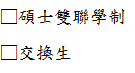 姓名學號學號就讀系所學系研究所學系研究所學系研究所電話電話手機：家裡：手機：家裡：手機：家裡：身分別□碩士雙聯學制  □     學年度   學期雙聯學制前往修課資格　□交換生□碩士雙聯學制  □     學年度   學期雙聯學制前往修課資格　□交換生□碩士雙聯學制  □     學年度   學期雙聯學制前往修課資格　□交換生□碩士雙聯學制  □     學年度   學期雙聯學制前往修課資格　□交換生□碩士雙聯學制  □     學年度   學期雙聯學制前往修課資格　□交換生□碩士雙聯學制  □     學年度   學期雙聯學制前往修課資格　□交換生□碩士雙聯學制  □     學年度   學期雙聯學制前往修課資格　□交換生□碩士雙聯學制  □     學年度   學期雙聯學制前往修課資格　□交換生申請事由一、學生於在學期間已修習專業課程共計        科        學分，    玆因                          　　　　　　　　 因素，擬申請辦理：    □ 放棄碩士雙聯學位資格      □     學年度   學期雙聯學制前往修課資格     □　放棄交換生資格二、已修專業課程學分，擬申請計入本系畢業應修學分數內。申請人簽章：                                                           申請日期：       年       月       日一、學生於在學期間已修習專業課程共計        科        學分，    玆因                          　　　　　　　　 因素，擬申請辦理：    □ 放棄碩士雙聯學位資格      □     學年度   學期雙聯學制前往修課資格     □　放棄交換生資格二、已修專業課程學分，擬申請計入本系畢業應修學分數內。申請人簽章：                                                           申請日期：       年       月       日一、學生於在學期間已修習專業課程共計        科        學分，    玆因                          　　　　　　　　 因素，擬申請辦理：    □ 放棄碩士雙聯學位資格      □     學年度   學期雙聯學制前往修課資格     □　放棄交換生資格二、已修專業課程學分，擬申請計入本系畢業應修學分數內。申請人簽章：                                                           申請日期：       年       月       日一、學生於在學期間已修習專業課程共計        科        學分，    玆因                          　　　　　　　　 因素，擬申請辦理：    □ 放棄碩士雙聯學位資格      □     學年度   學期雙聯學制前往修課資格     □　放棄交換生資格二、已修專業課程學分，擬申請計入本系畢業應修學分數內。申請人簽章：                                                           申請日期：       年       月       日一、學生於在學期間已修習專業課程共計        科        學分，    玆因                          　　　　　　　　 因素，擬申請辦理：    □ 放棄碩士雙聯學位資格      □     學年度   學期雙聯學制前往修課資格     □　放棄交換生資格二、已修專業課程學分，擬申請計入本系畢業應修學分數內。申請人簽章：                                                           申請日期：       年       月       日一、學生於在學期間已修習專業課程共計        科        學分，    玆因                          　　　　　　　　 因素，擬申請辦理：    □ 放棄碩士雙聯學位資格      □     學年度   學期雙聯學制前往修課資格     □　放棄交換生資格二、已修專業課程學分，擬申請計入本系畢業應修學分數內。申請人簽章：                                                           申請日期：       年       月       日一、學生於在學期間已修習專業課程共計        科        學分，    玆因                          　　　　　　　　 因素，擬申請辦理：    □ 放棄碩士雙聯學位資格      □     學年度   學期雙聯學制前往修課資格     □　放棄交換生資格二、已修專業課程學分，擬申請計入本系畢業應修學分數內。申請人簽章：                                                           申請日期：       年       月       日一、學生於在學期間已修習專業課程共計        科        學分，    玆因                          　　　　　　　　 因素，擬申請辦理：    □ 放棄碩士雙聯學位資格      □     學年度   學期雙聯學制前往修課資格     □　放棄交換生資格二、已修專業課程學分，擬申請計入本系畢業應修學分數內。申請人簽章：                                                           申請日期：       年       月       日已修習專業課程申請計入畢業學分科  目  名  稱學分數修習學年度修習學年度科  目  名  稱科  目  名  稱學分數修習學年度已修習專業課程申請計入畢業學分已修習專業課程申請計入畢業學分已修習專業課程申請計入畢業學分已修習專業課程申請計入畢業學分已修習專業課程申請計入畢業學分已修習專業課程申請計入畢業學分系所助教系 主 任備註申請流程：系所核章→申請人及系所各留存影本一份。欲申請學分數抵免者，請務必依循本校申請抵免學分時程。欲將於交換校所修專業課程學分抵免為畢業（自由選修科目）學分使用者，請務必填寫此申請表。同意本校依據「個人資料蒐集、處理及利用告知聲明」蒐集個人資訊。申請流程：系所核章→申請人及系所各留存影本一份。欲申請學分數抵免者，請務必依循本校申請抵免學分時程。欲將於交換校所修專業課程學分抵免為畢業（自由選修科目）學分使用者，請務必填寫此申請表。同意本校依據「個人資料蒐集、處理及利用告知聲明」蒐集個人資訊。申請流程：系所核章→申請人及系所各留存影本一份。欲申請學分數抵免者，請務必依循本校申請抵免學分時程。欲將於交換校所修專業課程學分抵免為畢業（自由選修科目）學分使用者，請務必填寫此申請表。同意本校依據「個人資料蒐集、處理及利用告知聲明」蒐集個人資訊。申請流程：系所核章→申請人及系所各留存影本一份。欲申請學分數抵免者，請務必依循本校申請抵免學分時程。欲將於交換校所修專業課程學分抵免為畢業（自由選修科目）學分使用者，請務必填寫此申請表。同意本校依據「個人資料蒐集、處理及利用告知聲明」蒐集個人資訊。申請流程：系所核章→申請人及系所各留存影本一份。欲申請學分數抵免者，請務必依循本校申請抵免學分時程。欲將於交換校所修專業課程學分抵免為畢業（自由選修科目）學分使用者，請務必填寫此申請表。同意本校依據「個人資料蒐集、處理及利用告知聲明」蒐集個人資訊。申請流程：系所核章→申請人及系所各留存影本一份。欲申請學分數抵免者，請務必依循本校申請抵免學分時程。欲將於交換校所修專業課程學分抵免為畢業（自由選修科目）學分使用者，請務必填寫此申請表。同意本校依據「個人資料蒐集、處理及利用告知聲明」蒐集個人資訊。申請流程：系所核章→申請人及系所各留存影本一份。欲申請學分數抵免者，請務必依循本校申請抵免學分時程。欲將於交換校所修專業課程學分抵免為畢業（自由選修科目）學分使用者，請務必填寫此申請表。同意本校依據「個人資料蒐集、處理及利用告知聲明」蒐集個人資訊。申請流程：系所核章→申請人及系所各留存影本一份。欲申請學分數抵免者，請務必依循本校申請抵免學分時程。欲將於交換校所修專業課程學分抵免為畢業（自由選修科目）學分使用者，請務必填寫此申請表。同意本校依據「個人資料蒐集、處理及利用告知聲明」蒐集個人資訊。